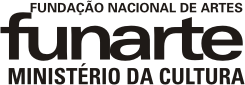 Portaria n°. 469  de 26 de dezembro de 2013Processo nº. 01530.001560/2013‐89A Presidente Substituta da Fundação Nacional de Artes - FUNARTE, no uso das atribuições que lhe foram conferidas pelo Presidente da Funarte, nos termos da Portaria nº 085 de 15 de abril de 2009, publicada no DOU de 17 de abril de 2009, resolve retificar a portaria nº 456 de 19 de dezembro de 2013, publicada no Diário Oficial da União em 23 de dezembro de 2013, Seção 1. Onde se lê “prorrogar o período de inscrições do Edital Funarte de Ocupação dos CEUs das Artes até 23 de janeiro de 2013”, deve–se ler “prorrogar o período de inscrições do Edital Funarte de Ocupação dos CEUs das Artes até 23 de janeiro de 2014”.MYRIAM LEWIN